Guten Morgen Danes najprej ponovi snov, ki bo v 3. testu: meseci, del meseca, vprašanje za rojstni dan, letni časi, vremenski pojavi, opis vremena, vprašanje za vreme, pozdravi, oblačila in barve.V zvezek napiši naslov Preverjanja znanja in datum 26. 3. Če imaš možnost, lahko preverjanje natisneš in rešenega prilepiš v zvezek ali spraviš v mapo. Ko se vrnemo v šolo, vsi dobite to preverjanje tudi natisnjeno.Sedaj reši preverjanje znanja. V zvezek zapiši številko naloge (brez navodila) in tvoje odgovore.  Najprej 20 minut rešuj samostojno, nato pa 20 minut s pomočjo zvezka in učnih listov.Rešitve dobiš in preveriš jutri.Nov datum testa bo dokončno določen, ko se vrnemo v šolo.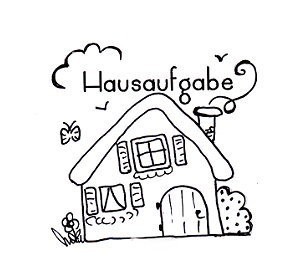 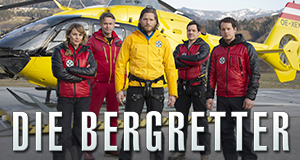 1.del DN: postavi se v vlogo učitelja in nekoga od domačih nauči opisovati vreme. Tako kot jaz tudi ti lahko razlagaš s pomočjo gradiva (zvezka, učnih listov, slik). Na koncu ure, naj tvoj učenec/učenka zna:vprašati, kakšno je vreme opisati današnje vreme (Mrzlo je. Oblačno je. Piha.)opisati vreme, ki je njemu/njej najbolj všeč (vsaj 2 vremenska pojava)vse to zna tudi pravilno napisati2.del DN: danes ali jutri (lahko obakrat) ob 12:35 na A-kanalu poglej nemško serijo Gorski reševalci. Jutri te v zvezi s tem čaka čisto posebna domača naloga … Brez skrbi, nič groznega 